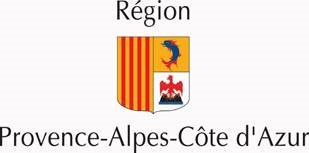 APPEL A MANIFESTATION D’INTERET Le 6 avril 2017Participation au salon INNOVATIVE CITY Nice 5-6 juillet 2017 Dans un contexte dominé par la mondialisation des échanges, la dynamisation de l’économie de Provence-Alpes-Côte d’Azur et le développement de l’attractivité du territoire régional apparaissent comme des enjeux majeurs. Le nouvel exécutif, dans sa stratégie de développement économique internationale, s’est ainsi donné pour ambition de favoriser l’internationalisation des entreprises et l’accroissement des échanges économiques dans une logique de long terme et de croissance. Les salons professionnels, nationaux et internationaux, apparaissent à cet égard comme des outils d’internationalisation essentiels, susceptibles de favoriser le développement des entreprises régionales à l’international. Dans ce cadre la Région  a décidé d’être présente  au salon Innovative City qui se tiendra à Nice les 5 et 6 juillet prochain sur le thème : « Where innovation means new Models ».Carrefour de référence de l’innovation urbaine, lnnovative City se veut un lieu incontournable où se rencontrent décideurs publics et privés, élus et représentants de collectivités, entreprises, établissements publics, centres de R&D, sociologues, investisseurs et start-ups, think-tanks et réseaux.L’édition 2016 a réuni plus de 3.300 participants, 124 exposants et 22 délégations représentant les 5 continents.Cette édition a pour ambition d’être un « campus d’innovations à la recherche des nouveaux modèles de territoires et de quartiers innovants aux plans économiques, juridiques, sociétaux, environnementaux… » .  Le salon comprendra cette année un « Village start-up » situé dans un lieu spécifique et destiné à réunir les start-up présentes sur le salon.La Région disposera d’un stand de 60 m2 axé sur la Smart Région et les OIR, qui comprendra notamment un espace démonstration accueillant des entreprises démonstrateurs, ainsi que d’un espace pouvant accueillir 25 start-up dans le village start-up. Cet  appel s’adresse donc à 2 types d’entreprises : - Les start-up pour une présence dans l’espace régional du village start-up . (Est qualifiée de start-up une entreprise n’ayant pas réalisé de levée de fonds supérieure à un million d’euros et n’étant pas affiliée à un grand groupe).  - Les entreprises qui sont en mesure de présenter des démonstrations en lien avec la Smart City.Il leur sera proposé un espace dédié chacune avec un aménagement basique (moquette, une colonne haute pour accueillir la signalétique et poser un ordinateur (non fourni) une prise et un tabouret haut. Les start-up devront prévoir leur signalétique).L’accès au salon et la présence des entreprises sur l’espace régional au sein du village start-up ainsi que sur le stand seront pris en charge par la Région (hors aménagement spécifique). Cette présence est requise sur  toute la durée du salon (5 et 6 juillet).En termes d’organisation, la mobilisation des entreprises sera coordonnée par l’ARII en lien avec les différents acteurs (pôles de compétitivité, agences de développement, French Tech Aix Marseille, Avignon, Toulon, CCI International…). Les structures / entreprises intéressées par une présence sur le stand régional et les start-up désirant rejoindre l’espace régional du Village start-up  pourront se manifester auprès de l’ARII.Il leur est demandé de compléter une fiche de présentation et de la retourner à l’ARII (contacts mentionnés ci-dessous) avant le 20 avril 2017.Les entreprises devront également joindre une attestation De Minimis, ce, afin de s’assurer du non dépassement du seuil de 200 000 euros d’aides publiques notifiées au titre de ce régime d’aide sur les trois dernières années (2015-2017).Elles seront informées de leur sélection le 10 Mai 2017 suite à l’analyse de leur candidature par un comité de sélection présidé par la Région. Contacts RégionContacts ARIIAgence Régionale  pour l’innovation et l’internationalisation des Entreprises Laurence MercadalChargée de mission Service Rayonnement InternationalDirection de l’Attractivité du Rayonnement International et de l’InnovationTel : 04 91 57 56 03/ 06 08 22 33 41lmercadal@regionpaca.frArnaud Monges Chargé de mission Pole International+33 (0)7 75 28 07 14amonges@arii-paca.frAnne WertherAssistante de projet Service Rayonnement International Direction de l’Attractivité du Rayonnement International et de l’InnovationTel : 04 91 57 54 68Anne Charlotte Debarbieux Chargé de mission Pole International+33 (0) 6 48 85 45 23acdebarbieux@arii-paca.fr